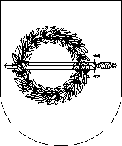 KLAIPĖDOS RAJONO SAVIVALDYBĖS ADMINISTRACIJOSDIREKTORIUSĮSAKYMASDĖL SAVANORIŠKO PROFILAKTINIO TYRIMO KLAIPĖDOS RAJONO SAVIVALDYBĖS MOKYKLOSE2021 m. balandžio 12 d. Nr. AV- 866
Gargždai		Vadovaudamasis Lietuvos Respublikos vietos savivaldos įstatymo 29 straipsnio 8 dalies 2 punktu, Lietuvos Respublikos sveikatos apsaugos ministro Valstybės lygio ekstremaliosios situacijos valstybės operacijų vadovo 2020 m. gegužės 29 d. sprendimo Nr. V-1336 „Dėl tyrimų dėl COVID-19 ligos (koronaviruso infekcijos) organizavimo“ 61 punktu:Nustatau, kad šiose  Klaipėdos rajono savivaldybės mokyklose, kuriose ugdymas pagal pradinio ugdymo programą vykdomas mišriu būdu, atliekamas savanoriškas profilaktinis pagal pradinio ugdymo programą ugdomų mokinių, jų namų ūkių ir mokyklos darbuotojų tyrimas: Veiviržėnų Jurgio Šaulio gimnazijoje; Gargždų „Minijos“ progimnazijoje; Gargždų „Kranto“ pagrindinėje mokykloje; Lapių pagrindinėje mokykloje; Vėžaičių pagrindinėje mokykloje.	2. Skelbti šį įsakymą Teisės aktų registre.Direktorius	                                                                                                	   Artūras Bogdanovas